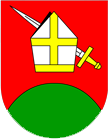 Plan djelovanja u području prirodnih nepogodaOpćine Martijanecza 2024. godinuMartijanec, prosinac 2023.SADRŽAJ:1.	UVODNO OBRAZLOŽENJE	42.	OPĆE ODREDBE	53.	MJERE ZAŠTITE ZA VRIJEME TRAJANJA EKSTREMNIH PRIRODNIH UVJETA	64.	MJERE U SLUČAJU NASTAJANJA PRIRODNE NEPOGODE	74.1.	PROVEDBA MJERA UBLAŽAVANJA I UKLANJANJA IZRAVNIH POSLJEDICA PRIRODNIH NEPOGODA NA RAZINI JEDINICE LOKALNE SAMOUPRAVE	74.1.1. Preliminarna procjena šteta od ekstremnih prirodnih uvjeta – obveze jedinice lokalne samouprave	74.2. PROVEDBA MJERA UBLAŽAVANJE I UKLANJANJE IZRAVNIH POSLJEDICA PRIRODNIH NEPOGODA NA RAZINI JEDINICE LOKALNE SAMOUPRAVE	94.2.1. Proglašenje prirodne nepogode	94.3. PROVEDBA MJERA UBLAŽAVANJE I UKLANJANJE IZRAVNIH POSLJEDICA PRIRODNIH NEPOGODA – MEĐUSEKTORSKE MJERE	114.4.	RASPODJELA I DODJELA SREDSTAVA POMOĆI ZA UBLAŽAVANJE I DJELOMIČNO UKLANJANJE POSLJEDICA PRIRODNIH NEPOGODA	134.5.  RASPODJELA I DODJELA SREDSTAVA ŽURNE POMOĆI	144.6. IZVJEŠĆE O UTROŠKU SREDSTAVA ZA UBLAŽAVANJE I DJELOMIČNO UKLANJANJE POSLJEDICA PRIRODNIH NEPOGODA	145.	PROCJENA OSIGURANJA OPREME I DRUGIH SREDSTAVA ZA ZAŠTITU I SPRJEČAVANJE STRADANJA IMOVINE, GOSPODARSKIH FUNKCIJA I STRADANJA STANOVNIŠTVA	155.1. OSIGURANJE OPREME ZA ZAŠTITU I SPRJEČAVANJE STRADANJA IMOVINE, GOSPODARSKIH FUNKCIJA I STRADANJA STANOVNIŠTVA	155.2. PRIJAŠNJI DOGAĐAJI	155.3. OSIGURANJE SREDSTAVA ZA ZAŠTITU I SPRJEČAVANJE STRADANJA IMOVINE, GOSPODARSKIH FUNKCIJA I STRADANJA STANOVNIŠTVA	156.	MJERE KOJE UKLJUČUJU SURADNJU S NADLEŽNIM TIJELIMA	176.1. POVJERENSTVO ZA PROCJENU ŠTETA OD PRIRODNIH NEPOGODA OPĆINE MARTIJANEC	176.2. STRUČNO POVJERENSTVO	177.	PRILOZI	187.1. VRSTE PRIRODNIH NEPOGODA	187.2. OBRAZAC PN	197.3. IZVJEŠĆE O UTROŠKU SREDSTAVA ZA UBLAŽAVANJE I DJELOMIČNO UKLANJANJE POSLJEDICA PRIRODNIH NEPOGODA	217.4. SHEMATSKI PRIKAZ SLIJEDA RADNJI U SLUČAJU PRIRODNE NEPOGODE	22Pojmovi – pojašnjenjaJEDINSTVENE CIJENE su cijene koje donosi, objavljuje i unosi u Registar šteta Državno povjerenstvo za procjenu šteta od prirodnih nepogoda na prijedlog nadležnih ministarstva (Zakon o ublažavanju i uklanjanju posljedica prirodnih nepogoda, „Narodne novine“ br. 16/19).KATASTROFA je stanje izazvano prirodnim i/ili tehničko-tehnološkim događajem koji opsegom, intenzitetom i neočekivanošću ugrožava zdravlje i živote većeg broja ljudi, imovinu veće vrijednosti i okoliš, a čiji nastanak nije moguće spriječiti ili posljedice otkloniti djelovanjem svih operativnih snaga sustava civilne zaštite područne (regionalne) samouprave na čijem je području događaj nastao te posljedice nastale terorizmom i ratnim djelovanjem (Zakon o sustavu civilne zaštite, „Narodne novine“ br. 82/15, 118/18, 31/20, 20/21, 114/22).OŠTEĆENIK je fizička ili pravna osoba na čijoj je imovini utvrđena šteta od prirodnih nepogoda sukladno kriterijima iz Zakona o ublažavanju i uklanjanju posljedica prirodnih nepogoda („Narodne novine“ br. 16/19).PRIRODNOM NEPOGODOM smatraju se iznenadne okolnosti uzrokovane nepovoljnim vremenskim prilikama, seizmičkim uzrocima i drugim prirodnim uzrocima koje prekidaju normalno odvijanje života, uzrokuju žrtve, štetu na imovini i/ili njezin gubitak te štetu na javnoj infrastrukturi i/ili u okolišu (Zakon o ublažavanju i uklanjanju posljedica prirodnih nepogoda,  „Narodne novine“ br. 16/19).REGISTAR ŠTETA je digitalna baza podataka svih šteta nastalih zbog prirodnih nepogoda na području Republike Hrvatske (Zakon o ublažavanju i uklanjanju posljedica prirodnih nepogoda,  „Narodne novine“ br. 16/19).VELIKA NESREĆA je događaj koji je prouzročen iznenadnim djelovanjem prirodnih sila, tehničko-tehnoloških ili drugih čimbenika s posljedicom ugrožavanja zdravlja i života građana, materijalnih i kulturnih dobara i okoliša na mjestu nastanka događaja ili širem području, čije se posljedice ne mogu sanirati samo djelovanjem žurnih službi na području njezina nastanka (Zakon o sustavu civilne zaštite, „Narodne novine“ br. 82/15, 118/18, 31/20, 20/21, 114/22).ŽURNA POMOĆ je pomoć koja se dodjeljuje u slučajevima u kojima su posljedice na imovini stanovništva, pravnih osoba i javnoj infrastrukturi uzrokovane prirodnom nepogodom i/ili katastrofom takve da prijete ugrozom zdravlja i života stanovništva na područjima zahvaćenim prirodnom nepogodom (Zakon o ublažavanju i uklanjanju posljedica prirodnih nepogoda, „Narodne novine“ br. 16/19).1.	UVODNO OBRAZLOŽENJEU širem smislu značenja pojma, elementarne nepogode smatraju se ekstremni vremenski uvjeti, prvenstveno suše, tuče, toplinski valovi, olujna i orkanska nevremena i jaki vjetar, snježne oborine i druge vremenske pojave kategoriziraju se izvanrednim događajima kada snagom, intenzitetom, posljedicama i silinom pojavnosti značajno nadilaze prosječne vrijednosti. Ove pojave su sve učestalije i jačeg intenziteta, nastaju uglavnom kao rezultat globalnih klimatskih promjena, a na području Republike Hrvatske, statistički gledano, uzrokom su velikih šteta, većinom na materijalnim dobrima i okolišu.Prethodno navedeni prirodni uzroci, iz razloga što uobičajeno rijetko izazivaju ljudske žrtve, ne predstavljaju prioritetni interes sustava civilne zaštite iako izazivaju značajne poremećaje uobičajenog načina života zahvaćenog stanovništva i određenih kategorija stanovništva (npr. poljoprivrednika).Izvanredni događaji ove vrste su kompleksni po uzrocima nastajanja, ali i zahtjevni po visini šteta koje izazivaju, mada se formalno pravno gledano, najčešće ne mogu svrstati u kategoriju događaja koje Vlada Republike Hrvatske može proglasiti katastrofom ili velikom nesrećom.Izvanredni događaji ove vrste u najvećoj mjeri lokalnog su karaktera. Stoga su uglavnom od operativnog do taktičkog značaja civilne zaštite te samo rijetko zahtijevaju uključivanje strategijske razine sustava civilne zaštite, osobito tijekom trajanja izvanrednog događaja kada reagiraju operativne snage civilne zaštite. Strategijska razina sustava civilne zaštite se uglavnom uključuje u obnovi nakon izvanrednog događaja, i to pružanjem financijske pomoći kada štete nadilaze financijske mogućnosti lokalnih zajednica i stanovništva.Važećim Zakonom o ublažavanju i uklanjanju posljedica prirodnih nepogoda („Narodne novine“ br. 16/19) regulira se planiranje sustava reagiranja u izvanrednim događajima uzrokovanim prirodnim nepogodama na regionalnoj i lokalnoj razini. Uz utvrđivanje načina pravovremenog poduzimanja preventivnih mjera, poseban se naglasak pritom usmjerava na ublažavanje i djelomično uklanjanje posljedica prirodne nepogode.Pravilnikom o registru šteta od prirodnih nepogoda („Narodne novine“ br. 65/19) propisuje se sadržaj, oblik i način dostave podataka o nastalim štetama od prirodnih nepogoda.2.	OPĆE ODREDBEStupanjem na snagu Zakona o ublažavanju i uklanjanju posljedica prirodnih nepogoda („Narodne novine“ br. 16/19), sve jedinice lokalne samouprave, dužne su izraditi Plan djelovanja u području prirodnih nepogoda.Prirodnom nepogodom, u smislu Zakona o ublažavanju i uklanjanju posljedica prirodnih nepogoda („Narodne novine“ br. 16/19), smatraju se iznenadne okolnosti uzrokovane nepovoljnim vremenskim prilikama, seizmičkim uzrocima i drugim prirodnim uzrocima koje prekidaju normalno odvijanje života, uzrokuju žrtve, štetu na imovini i/ili njezin gubitak te štetu na javnoj infrastrukturi i/ili u okolišu.Prirodnim nepogodama smatraju se:potres,olujni, orkanski i ostali jak vjetar,požar,poplava,suša,tuča,mraz,izvanredno velika visina snijega,snježni nanos i lavina,nagomilavanje leda na vodotocima,klizanje, tečenje, odronjavanje i prevrtanje zemljišta,druge pojave takva opsega koje, ovisno o mjesnim prilikama, uzrokuju bitne poremećaje u životu ljudi na određenom području.Štetama od prirodnih nepogoda ne smatraju se one štete koje su namjerno izazvane na vlastitoj imovini te štete koje su nastale zbog nemara i/ili zbog nepoduzimanja propisanih mjera zaštite.Svrha samog Plana djelovanja u području prirodnih nepogoda Općine Martijanec je određenje postupanja nadležnih tijela, te određivanje mjera i postupanja djelomične sanacije šteta od prirodnih nepogoda koje su navedene Zakonom o ublažavanju i uklanjanju posljedica prirodnih nepogoda („Narodne novine“ br. 16/19).Nositelji provedbe mjera iz Plana djelovanja u području prirodnih nepogoda jesu:Povjerenstvo za procjenu šteta od prirodnih nepogoda Općine Martijanec,Općinski načelnik Općine Martijanec iJedinstveni upravni odjel Općine Martijanec.3.	MJERE ZAŠTITE ZA VRIJEME TRAJANJA EKSTREMNIH PRIRODNIH UVJETAOdređenim izvanrednim događajima uzrokovanih ekstremnim vremenskim uvjetima može se, po pitanju posljedica, upravljati planiranjem i provođenjem odgovarajućih preventivnih mjera, organizacijskih modula i pravovremenih priprema, uključujući informiranje pojedinaca i lokalnih zajednica. Ovisno o specifičnostima svakog pojedinog događaja, relativno se uspješno i s ulaganjima prihvatljivim ekonomskoj moći i interesima lokalnih zajednica, unutar posebno razrađenih i implementiranih uvjeta, mogu kontrolirati posljedice događaja ove vrste.Sukladno Zakonu o sustavu civilne zaštite („Narodne novine“ br. 82/15, 118/18, 31/20, 20/21, 114/22), jedinice lokalne samouprave svojim planovima djelovanja civilne zaštite planiraju operativno postupanje u izvanrednim događajima uzrokovanih ekstremnim vremenskim uvjetima, provode pripreme, planiraju sredstva i ostvaruju sve potrebne pretpostavke za učinkovito reagiranje.4.	MJERE U SLUČAJU NASTAJANJA PRIRODNE NEPOGODEOpće mjere za ublažavanje i uklanjanje izravnih posljedica prirodnih nepogoda jesu:procjena štete i posljedica,sanacija područja zahvaćenog nepogodom,prikupljanje i raspodjela pomoći stradalom i ugroženom stanovništvu,provedba zdravstvenih i higijensko-epidemioloških mjera,provedba veterinarskih mjera,organizacija prometa i komunalnih usluga, radi žurne normalizacije života.Ove mjere provode se organizirano na državnoj, regionalnoj i lokalnoj razini sukladno pravima i obvezama sudionika. U cilju pravovremenog i učinkovitoga ublažavanje i uklanjanje izravnih posljedica i procjena štete od ekstremnih prirodnih uvjeta u pravilu se obavlja odmah ili u najkraćem roku.4.1.	PROVEDBA MJERA UBLAŽAVANJA I UKLANJANJA IZRAVNIH POSLJEDICA PRIRODNIH NEPOGODA NA RAZINI JEDINICE LOKALNE SAMOUPRAVE4.1.1. Preliminarna procjena šteta od ekstremnih prirodnih uvjeta – obveze jedinice lokalne samoupraveRepublika Hrvatska, županije, gradovi i općine svaka za svoje područje procjenjuju visinu štete od ekstremnih prirodnih uvjeta. Po nastanku štete od ekstremnih prirodnih uvjeta, Povjerenstvo za procjenu šteta od prirodnih nepogoda Općine Martijanec provodi preliminarnu procjenu šteta od ekstremnih prirodnih uvjeta.Na temelju preliminarne procjene Povjerenstvo za procjenu šteta od prirodnih nepogoda Općine Martijanec predlaže načelniku pokretanje postupka za proglašenje prirodne nepogode pred županom Varaždinske županije.Šteta se procjenjuje na području na kojem se dogodila. Šteta od prirodne nepogode procjenjuje se u kunama sukladno Pravilniku o registru šteta od prirodnih nepogoda („Narodne novine“ br. 65/19).Procjena štete se procjenjuje: na građevinama, opremi, zemljištima, šumama, u poljoprivredi, na biljnoj proizvodnji, višegodišnjim nasadima, obrtnim sredstvima u poljoprivredi, stočarstvu, ribarstvu i akvakulturi i divljači.Podaci o razvrstavanju dobara i šifre pojedinačno po kulturama objavljuju se na Internet stranici Ministarstva financija. Najmanja jedinica procjene za fizičke osobe je domaćinstvo, a za pravne osobe šteta cjelovite pravne osobe.Za građevine najmanja jedinica procjene šteta jedna je konstrukcijska cjelina (npr. zgrada) neovisno o broju stanova, vlasnika, korisnika i domaćinstava.Troškovi vezani za procjenu štete od ekstremnih prirodnih uvjeta iskazuju se u teritorijalnoj jedinici u kojoj su nastali.Troškovi obuhvaćaju sve izdatke za privremene mjere obrane, za spašavanje i zbrinjavanje stanovništva, stoke i drugih dobara za trajanja ili neposredno nakon nastanka ekstremnih prirodnih uvjeta, ili drugog uzroka koji je izazvao neposrednu (direktnu) štetu.Uvjet za procjenu štete ne mora biti proglašenje prirodne nepogode.Prvo priopćenje o šteti od ekstremnih prirodnih uvjeta podnosi Povjerenstvo za procjenu šteta od prirodnih nepogoda Općine Martijanec Državnom povjerenstvu za procjenu šteta od prirodnih nepogoda. Rok za podnošenje priopćenja je osam (8) dana od nastanka štete.Na temelju prvog priopćenja, Državno povjerenstvo za procjenu šteta od prirodnih nepogoda prosuđuje potrebu žurnog postupka i nužnost odobravanja novčane i druge pomoći, uzimajući u obzir i mišljenje nadležnog ministarstva, kako je opisano poglavljem 4.5 ovog Plana.Ako posljedice štete ne zahtijevaju žurni postupak i odobrenje žurne pomoći, šteta se procjenjuje u redovitom postupku dodjele sredstava pomoći za ublažavanje i djelomično uklanjanje posljedica prirodnih nepogoda.Izvješće o pričinjenoj šteti dostavlja se Državnom povjerenstvu za procjenu šteta od prirodnih nepogoda, kao i Povjerenstvu za procjenu šteta od prirodnih nepogoda Varaždinske županije, iako nije proglašena prirodna nepogoda.Prvo priopćenje sadrži podatke o vrsti nepogode, o veličini zahvaćenog područja, o oštećenoj imovini, posljedicama za stanovništvo i gospodarstvo i prvu orijentacijsku procjenu štete s novčanim i količinskim pokazateljima, te potrebi žurnog postupka i pomoći za ublažavanje posljedica nepogode.Tablica 1: Mjere, rokovi i nositelji mjera u slučaju nastajanja prirodne nepogode na području Općine Martijanec4.2. PROVEDBA MJERA UBLAŽAVANJE I UKLANJANJE IZRAVNIH POSLJEDICA PRIRODNIH NEPOGODA NA RAZINI JEDINICE LOKALNE SAMOUPRAVE4.2.1. Proglašenje prirodne nepogodeDonošenje Odluke o proglašenju prirodne nepogodeOdluku o proglašenju prirodne nepogode za područje Općine Martijanec donosi župan na prijedlog općinskog načelnika Općine Martijanec.Prirodna nepogoda proglašava se ako je vrijednost ukupne izravne štete najmanje 20% vrijednosti izvornih prihoda jedinice lokalne samouprave za prethodnu godinu ili ako je prirod (rod) umanjen najmanje 30% prethodnog trogodišnjeg prosjeka na području jedinice lokalne samouprave ili ako je nepogoda umanjila vrijednost imovine na području jedinice lokalne samouprave najmanje 30%.Odluka o proglašenju prirodne nepogode unosi se u Registar šteta po vrsti prirodne nepogode.Vrste prirodnih nepogoda nalaze se u Prilogu 1 ovog Plana.Prikupljanje prijava o šteti u jedinicu lokalne samouprave gdje je šteta nastalaNa zahtjev Povjerenstva za procjenu štete od prirodnih nepogoda Općine Martijanec, Jedinstveni upravni odjel Općine Martijanec putem javnog poziva, a po proglašenju prirodne nepogode za područje Općine Martijanec, obavještava oštećenike, fizičke ili pravne osobe na čijoj je imovini utvrđena šteta od prirodnih nepogoda da prijave štetu na imovini Povjerenstvu za procjenu šteta od prirodnih nepogoda Općine Martijanec u pisanom obliku, na propisanom obrascu.Javni se poziv objavljuje na oglasnoj ploči i web stranicama Općine Martijanec. Javni poziv sadrži osobito:datum donošenja Odluke o proglašenju prirodne nepogode,rokove i način dostave obrazaca prijave štete od prirodne nepogode.Prvu procjenu štete oštećenik dostavlja povjerenstvu na propisanom obrascu PN koji se nalazi u Prilogu 2 ovog Plana.Obrada podataka o šteti u jedinicu lokalne samouprave gdje je šteta nastalaPo završetku roka od osam (8), iznimno dvanaest (12) dana, Povjerenstvo za procjenu šteta od prirodnih nepogoda Općine Martijanec utvrđuje i provjerava visinu štete od prirodne nepogode za područje Općine Martijanec temeljem dostavljenih obrazaca prijave štete od prirodne nepogode od strane oštećenika.Prva prijava štete u Registar štetaPovjerenstvo za procjenu šteta od prirodnih nepogoda Općine Martijanec dužno je unijeti prve procijenjene štete u Registar šteta.Povjerenstvo za procjenu šteta od prirodnih nepogoda Općine Martijanec unosi sve zaprimljene prve procjene štete u Registar šteta najkasnije u roku od petnaest (15) dana od dana donošenja Odluke o proglašenju prirodne nepogode.Iznimno, rok za unos podataka u Registar šteta od strane Povjerenstva za procjenu šteta od prirodnih nepogoda Općine Martijanec može se, u slučaju postojanja objektivnih razloga na koje oštećenik nije mogao utjecati, produljiti za osam dana (8) dana.Prijava prve procjene štete sadržava:datum donošenja Odluke o proglašenju prirodne nepogode i njezin broj,podatke o vrsti prirodne nepogode,podatke o trajanju prirodne nepogode,podatke o području zahvaćenom prirodnom nepogodom,podatke o vrsti, opisu te vrijednosti oštećene imovine,podatke o ukupnom iznosu prijavljene štete te,podatke i informacije o potrebi žurnog djelovanja i dodjeli pomoći za sanaciju i djelomično uklanjanje posljedica prirodne nepogode te ostale podatke o prijavi štete sukladno Zakonu. Tablica 2: Mjere, rokovi i nositelji mjera po proglašenju prirodne nepogode na području Općine Martijanec4.3. PROVEDBA MJERA UBLAŽAVANJE I UKLANJANJE IZRAVNIH POSLJEDICA PRIRODNIH NEPOGODA – MEĐUSEKTORSKE MJEREKonačna prijava štete u registar štetaKonačna procjena štete predstavlja procijenjenu vrijednost nastale štete uzrokovane prirodnom nepogodom na imovini oštećenika izražene u novčanoj vrijednosti na temelju prijave i procjene štete.Konačnu procjenu štete utvrđuje Povjerenstvo za procjenu šteta od prirodnih nepogoda Općine Martijanec po izvršenom uvidu u nastalu štetu temeljem prijave oštećenika. Tijekom procjene i utvrđivanja konačne procjene štete od prirodnih nepogoda posebno se utvrđuju:stradanja stanovništva,opseg štete na imovini,opseg štete koja je nastala zbog prekida proizvodnje, prekida rada ili poremećaja u neproizvodnim djelatnostima ili umanjenog prinosa u poljoprivredi, šumarstvu ili ribarstvu,iznos troškova za ublažavanje i djelomično uklanjanje izravnih posljedica prirodnih nepogoda,opseg osiguranja imovine i života kod osiguravatelja tevlastite mogućnosti oštećenika glede uklanjanja posljedica štete.Konačnu procjenu štete po svakom pojedinom oštećeniku Povjerenstvo za procjenu šteta od prirodnih nepogoda Općine Martijanec prijavljuje Povjerenstvu za procjenu šteta od prirodnih nepogoda Varaždinske županije u roku od pedeset (50) dana od dana donošenja Odluke o proglašenju prirodne nepogode putem Registra šteta.Iznimno, ako se šteta na dugotrajnim nasadima utvrdi nakon isteka roka za prijavu konačne procjene oštećenik ima pravo zatražiti nadopunu prikaza štete najkasnije četiri (4) mjeseca nakon isteka roka za prijavu štete.Na temelju Naputka Državnog povjerenstva, Povjerenstvo za procjenu šteta od prirodnih nepogoda Općine Martijanec dužno je obaviti i provjeru podataka odnosno kontrolu kod prijavitelja od najmanje 5% zaprimljenih prijava slučajnim odabirom. Povjerenstvo za procjenu šteta od prirodnih nepogoda Varaždinske županije prijavljene konačne procjene štete dostavlja Državnom povjerenstvu i nadležnim ministarstvima u roku od šezdeset (60) dana od dana donošenja Odluke o proglašenju prirodne nepogode putem Registar šteta.Pri konačnoj procjeni štete procjenjuje se vrijednost imovine prema jedinstvenim cijenama, važećim tržišnim cijenama ili drugim pokazateljima primjenjivim za pojedinu vrstu imovine oštećene zbog prirodne nepogode.Državno povjerenstvo priznaje samo vrijednosni iznos prijavljene štete koja je potvrđena (verificirana) od strane matičnog ministarstva, odnosno znanstvene ili stručne institucije koju odredi Državno povjerenstvo (npr. u slučaju potresa).Državno povjerenstvo može odlučiti o primjeni različitih cijena od već objavljenih od strane Državnog zavoda za statistiku za pojedina dobra, ili pojedina područja ako za to ima opravdanog razloga. Ako neke cijene nisu objavljene primjenjuju se prosječne maloprodajne tržne cijene prethodne godine, ili aktualne, za područja za koje se šteta procjenjuje, uz potvrdu Državnog povjerenstva.Državno povjerenstvo će voditi brigu o dostavi informacija o cijenama Povjerenstvu za procjenu šteta od prirodnih nepogoda Varaždinske županije.Tablica 3: Mjere, rokovi i nositelji mjera po proglašenju prirodne nepogode na području Općine Martijanec4.4.	RASPODJELA I DODJELA SREDSTAVA POMOĆI ZA UBLAŽAVANJE I DJELOMIČNO UKLANJANJE POSLJEDICA PRIRODNIH NEPOGODAAko posljedice štete ne zahtijevaju žurni postupak i odobrenje žurne pomoći, šteta se procjenjuje u redovitom postupku.Povjerenstvo za procjenu šteta od prirodnih nepogoda Varaždinske županije prijavljene konačne procjene štete dostavlja Državnom povjerenstvu i nadležnim ministarstvima u roku od šezdeset (60) dana od dana donošenja Odluke o proglašenju prirodne nepogode putem Registar šteta.Državno povjerenstvo pristupa provjeri i obradi podataka o konačnim procjenama šteta na temelju podataka iz Registra šteta i ostale dokumentacije te utvrđuje iznos pomoći za pojedinu vrstu štete i oštećenike tako da određuje postotak isplate novčanih sredstava u odnosu na iznos konačne potvrđene štete na imovini oštećenika.Vlada Republike Hrvatske, na prijedlog Državnog povjerenstva donosi odluku o dodjeli pomoći za ublažavanje i djelomično uklanjanje posljedica prirodnih nepogoda.4.5.  RASPODJELA I DODJELA SREDSTAVA ŽURNE POMOĆIŽurna pomoć dodjeljuje se u svrhu djelomične sanacije štete od prirodnih nepogoda u tekućoj kalendarskoj godini za pokriće troškova sanacije šteta na javnoj infrastrukturi, troškova nabave opreme za saniranje posljedica prirodne nepogode, za pokriće drugih troškova koji su usmjereni saniranju šteta od prirodne nepogode za koje ne postoje dostatni financijski izvori usmjereni na sprječavanje daljnjih šteta koje mogu ugroziti gospodarsko funkcioniranje i štetno djelovati na život i zdravlje stanovništva te onečišćenje prirodnog okoliša i oštećenicima fizičkim osobama koje nisu poduzetnici, a koji su pretrpjeli štete na imovini, posebice ugroženim skupinama, starijima i bolesnima i ostalima kojima prijeti ugroza zdravlja i života na području zahvaćenom prirodnom nepogodom.Žurna pomoć Vlade Republike Hrvatske donosi se na temelju odluke o dodjeli žurne pomoći, na prijedlog Državnog, županijskog i općinskog/gradskog povjerenstva. Jedinice lokalne i područne (regionalne) samouprave i Grad Zagreb mogu isplatiti žurnu pomoć iz raspoloživih sredstava svojih proračuna. Prijedlog dodjele žurne pomoći predstavničkom tijelu jedinica lokalne i područne (regionalne) samouprave upućuje župan ili gradonačelnik odnosno općinski načelnik.Žurna pomoć u pravilu se dodjeljuje kao predujam i ne isključuje dodjelu pomoći u postupku redovne dodjele sredstava pomoći za ublažavanje i djelomično uklanjanje posljedica prirodnih nepogoda.4.6. IZVJEŠĆE O UTROŠKU SREDSTAVA ZA UBLAŽAVANJE I DJELOMIČNO UKLANJANJE POSLJEDICA PRIRODNIH NEPOGODAPovjerenstvo za procjenu šteta od prirodnih nepogoda Općine Martijanec putem Registra šteta podnosi Povjerenstvu za procjenu šteta od prirodnih nepogoda Varaždinske županije izvješće o utrošku sredstava za ublažavanje i djelomično uklanjanje posljedica prirodnih nepogoda dodijeljenih iz državnog proračuna Republike Hrvatske.Izvještaj o uklanjanju posljedica prirodne nepogode i utrošku sredstava pomoći Povjerenstvo za procjenu šteta od prirodnih nepogoda Općine Martijanec podnosi u roku od šezdeset (60) dana od dana primitka pomoći.Tablica 4: Mjere, rokovi i nositelji mjera po proglašenju prirodne nepogode na području Općine Martijanec5.	PROCJENA OSIGURANJA OPREME I DRUGIH SREDSTAVA ZA ZAŠTITU I SPRJEČAVANJE STRADANJA IMOVINE, GOSPODARSKIH FUNKCIJA I STRADANJA STANOVNIŠTVA5.1. OSIGURANJE OPREME ZA ZAŠTITU I SPRJEČAVANJE STRADANJA IMOVINE, GOSPODARSKIH FUNKCIJA I STRADANJA STANOVNIŠTVAOpćina Martijanec izradila je Procjenu rizika od velikih nesreća kojom su utvrđeni rizici na području Općine na temelju kojih će se planirati preventivne mjere, educirati stanovništvo, odnosno pripremati eventualni odgovor na prirodnu nepogodu, katastrofu ili veliku nesreću.Općina Martijanec svake godine unaprjeđuje sustav civilne zaštite na području općine i to kontinuiranim osposobljavanje snaga civilne zaštite, educiranjem stanovništva o mogućim opasnostima od evidentiranih rizika, provođenjem vježbi kako bi svi sudionici civilne zaštite bili upoznati sa svojim aktivnostima u slučaju mogućih rizika na području općine. Također Općina Martijanec ulaže u snage civilne zaštite, osiguravajući im financijsku pomoć pri nabavci opreme i drugih sredstava za zaštitu i sprječavanje stradanja imovine, gospodarskih funkcija i stradanja stanovništva. Općina Martijanec izradila je Plan djelovanja sustava civilne zaštite radi utvrđivanja organizacije, aktiviranja i djelovanja sustava civilne zaštite, zadaća i nadležnosti, ljudskih snaga i potrebnih materijalno-tehničkih sredstava te mjera i postupaka za provedbu zaštite i spašavanja u katastrofi i velikoj nesreći.Procjena spremnosti sustava civilne zaštite provodi se na temelju procjene stanja mobilnosti operativnih kapaciteta sustava civilne zaštite i stanja komunikacijskih. Ukupna razina spremnosti operativnih kapaciteta procijenjena je dobrom i to posebno zbog spremnosti najvažnijih operativnih kapaciteta od značaja za sustav civilne zaštite u cjelini.5.2. PRIJAŠNJI DOGAĐAJINa području Općine Martijanec u posljednjih 10 godina proglašene su prirodne nepogode uslijed suše i mraza, kao i obilnih oborina s ograničenim učincima plavljenja. Analizom sustava civilne zaštite utvrđeno je da su raspoložive snage civilne zaštite Općine Martijanec dostatne za saniranje šteta nastalih kao posljedica evidentiranih rizika prirodnih nepogoda.5.3. OSIGURANJE SREDSTAVA ZA ZAŠTITU I SPRJEČAVANJE STRADANJA IMOVINE, GOSPODARSKIH FUNKCIJA I STRADANJA STANOVNIŠTVASukladno članku 65. Zakona o proračunu („Narodne novine“, br. 114/21) sredstva proračunske zalihe mogu se koristiti za nepredviđene namjene za koje u Proračunu nisu osigurana sredstva ili za namjene za koje se tijekom godine pokaže da nisu utvrđena dovoljna sredstva jer ih pri planiranju Proračuna nije bilo moguće predvidjeti, za financiranje rashoda nastalih pri otklanjanju prirodnih nepogoda, epidemija, ekoloških nesreća ili izvanrednih događaja i ostalih nepredvidivih nesreća te za druge nepredviđene rashode tijekom godine. Nadalje, člankom 57. istog Zakona utvrđeno je da o korištenju sredstava proračunske zalihe odlučuje Općinski načelnik Općine Martijanec.6.	MJERE KOJE UKLJUČUJU SURADNJU S NADLEŽNIM TIJELIMA6.1. POVJERENSTVO ZA PROCJENU ŠTETA OD PRIRODNIH NEPOGODA OPĆINE MARTIJANECČlanove i broj članova Povjerenstva imenuje općinsko vijeće na razdoblje od četiri godine i o njihovu imenovanju obavještava županijsko povjerenstvo.Povjerenstvo obavlja sljedeće poslove:utvrđuje i provjerava visinu štete od prirodne nepogode za područje Općine,unosi podatke o prvim procjenama šteta u Registar šteta,unosi i prosljeđuje putem Registra šteta konačne procjene šteta županijskom povjerenstvu,raspoređuje dodijeljena sredstva pomoći za ublažavanje i djelomično uklanjanje posljedica prirodnih nepogoda oštećenicima,prati i nadzire namjensko korištenje odobrenih sredstava pomoći za djelomičnu sanaciju šteta od prirodnih nepogoda,izrađuje izvješća o utrošku dodijeljenih sredstava žurne pomoći i sredstava pomoći za ublažavanje i djelomično uklanjanje posljedica prirodnih nepogoda i dostavlja ih županijskom povjerenstvu putem Registra šteta,surađuje sa županijskim povjerenstvom u provedbi Zakona o ublažavanju i uklanjanju posljedica prirodnih nepogoda,donosi plan djelovanja u području prirodnih nepogoda iz svoje nadležnosti,obavlja druge poslove i aktivnosti iz svojeg djelokruga u suradnji sa županijskim povjerenstvima.6.2. STRUČNO POVJERENSTVOAko povjerenstvo nije u mogućnosti, zbog nedostatka specifičnih znanja, procijeniti štetu od prirodnih nepogoda, može zatražiti od županijskog povjerenstva imenovanje stručnog povjerenstva na području u kojem je proglašena prirodna nepogoda.Stručna povjerenstva pružaju stručnu pomoć Općini u roku u kojem su imenovana.U svojem radu stručna povjerenstva surađuju s općinskim povjerenstvom i županijskim povjerenstvom za koje obavljaju poslove.7.	PRILOZI7.1. VRSTE PRIRODNIH NEPOGODA7.2. OBRAZAC PNOBRAZAC PNPRIJAVA ŠTETE OD PRIRODNE NEPOGODEPrijavljujem štetu od prirodne nepogode u kojoj je oštećena/uništena niže navedena imovina.Mjesto i datum:__________________________________________________Potpis prijavitelja štete (za pravne osobe: pečat i potpis odgovorne osobe):__________________________________________________7.3. IZVJEŠĆE O UTROŠKU SREDSTAVA ZA UBLAŽAVANJE I DJELOMIČNO UKLANJANJE POSLJEDICA PRIRODNIH NEPOGODAGRADSKO/OPĆINSKO IZVJEŠĆE O UTROŠKU SREDSTAVA POMOĆInavesti klasu i urudžbeni broj Odluke Vlade Republike Hrvatske o dodjeli sredstava pomoćiupisati u koloni “ukupno”navesti obrazloženje povrata sredstava u državni proračun; navesti druge izvore dodjele sredstava pomoći7.4. SHEMATSKI PRIKAZ SLIJEDA RADNJI U SLUČAJU PRIRODNE NEPOGODEMJERAROKNOSITELJPRIKUPLJANJE PODATAKA O NASTAJANJU OPASNOSTIu trajanju ekstremnih vremenskih uvjetaPovjerenstvo za procjenu šteta od prirodnih nepogoda Općine Martijanec JUO Općine Martijanec Općinski načelnik Općine MartijanecPRELIMINARNA PROCJENA ŠTETEsedam (7) dana od nastanka nepogodePovjerenstvo za procjenu šteta od prirodnih nepogoda Općine MartijanecDOSTAVA PRVOG PRIOPĆENJA O ŠTETI DRŽAVNOM I ŽUPANIJSKOM POVJERENSTVUosam (8) dana od nastanka nepogodePovjerenstvo za procjenu šteta od prirodnih nepogoda Općine MartijanecMJERAROKNOSITELJDOSTAVA PRIJEDLOGA O PROGLAŠENJU PRIRODNE NEPOGODE NA PODRUČJU OPĆINE MARTIJANECosam (8) dana od nastanka nepogodeOpćinski načelnik Općine MartijanecOBJAVA JAVNOG POZIVA ZA DOSTAVOM OBRAZACA PRIJAVE ŠTETE OD PRIRODNE NEPOGODE NA PODRUČJU OPĆINE MARTIJANECPo objavi Oduke o proglašenju prirodne nepogodeJUO Općine MartijanecPRIKUPLJANJE PODATAKA O ŠTETI NA PODRUČJU OPĆINE MARTIJANEC TEMELJEM OBRAZACA PRIJAVE ŠTETE OD PRIRODNE NEPOGODEosam (8) dana od dana proglašenja Odluke o proglašenju prirodne    nepogodePovjerenstvo za procjenu šteta od prirodnih nepogoda Općine MartijanecPREMA POTREBI, DOSTAVA ZAHTJEVA ZA PRODULJENJEM ROKA ZA PRVU PRIJAVU ŠTETE U REGISTAR ŠTETA POVJERENSTVU ZA PROCJENU ŠTETA OD PRIRODNIH NEPOGODA VARAŽDINSKE ŽUPANIJEosam (8) dana od dana proglašenja Odluke o proglašenju prirodne    nepogodePovjerenstvo za procjenu šteta od prirodnih nepogoda Općine MartijanecPRVA PRIJAVA U REGISTAR ŠTETAPetnaest (15) iznimno dvadeset i tri dana od dana proglašenja Odluke o proglašenju prirodne nepogodePovjerenstvo za procjenu šteta od prirodnih nepogoda Općine MartijanecMJERAROKNOSITELJPROVJERA PODATAKA OBRAZACA PRIJAVE ŠTETE OD PRIRODNE NEPOGODE KOD PRIJAVITELJA OD NAJMANJE 5% ZAPRIMLJENIH PRIJAVA SLUČAJNIM ODABIROMdo pedeset (50) dana od dana donošenja Odluke o proglašenju prirodne nepogodePovjerenstvo za procjenu šteta od prirodnih nepogoda Općine MartijanecPRIJAVA KONAČNE PROCJENE ŠTETE U REGISTAR ŠTETApedeset (50) dana od dana donošenja Odluke o proglašenju prirodne nepogode (iznimno četiri (4) mjeseca od dana donošenja Odluke o proglašenju prirodne nepogode)Povjerenstvo za procjenu šteta od prirodnih nepogoda Općine MartijanecDOSTAVA KONAČNE PROCJENE ŠTETE U REGISTAR ŠTETAšezdeset (60) dana od dana donošenja Odluke o proglašenju prirodne nepogode (iznimno četiri (4) mjeseca od dana donošenja Odluke o proglašenju prirodne nepogode)Povjerenstvo za procjenu šteta od prirodnih nepogoda Varaždinske županijePOTVRDA KONAČNE PROCJENE ŠTETENadležna ministarstva u suradnji s drugim institucijamaMJERAROKNOSITELJDOSTAVA IZVJEŠĆA O UTROŠKU SREDSTAVA ZA UBLAŽAVANJE I DJELOMIČNO UKLANJANJE POSLJEDICA PRIRODNIH NEPOGODAšezdeset (60) dana od primitka sredstava za ublažavanje i djelomično uklanjanje posljedica prirodnih nepogodaPovjerenstvo za procjenu šteta od prirodnih nepogoda Općine MartijanecŠifraVrsta prirodne nepogode01potres02olujni i orkanski vjetar03požar04poplava05suša06tuča, kiša koja se smrzava u dodiru s podlogom07mraz08izvanredno velika visina snijega09snježni nanos i lavina10nagomilavanje leda na vodotocima11klizanje, tečenje, odronjavanje i prevrtanje zemljišta12druge pojave koje ovisno o mjesnim prilikama, uzrokuju bitne poremećaje u životu ljudi na određenom područjuŽUPANIJAVARAŽDINSKAGRAD/OPĆINAMARTIJANECVRSTA PRIRODNE NEPOGODEPrijavitelj štetePrijavitelj šteteOIBOIBAdresa prijavitelja šteteAdresa prijavitelja šteteAdresa imovine na kojoj je nastala štetaAdresa imovine na kojoj je nastala štetaKontaktKontaktZa štete u poljoprivredi:Za štete u poljoprivredi:Za štete u poljoprivredi:Za štete u poljoprivredi:Za štete u poljoprivredi:Za štete u poljoprivredi:Za štete u poljoprivredi:MIBPGMIBPGBroj ARKOD čestice za koju se prijavljuje šteta/broj katastarske česticeBroj ARKOD čestice za koju se prijavljuje šteta/broj katastarske česticeZa štete u graditeljstvuZa štete u graditeljstvu(zaokružiti):(zaokružiti):(zaokružiti):(zaokružiti):(zaokružiti):Doneseno rješenje o izvedenom stanju:Doneseno rješenje o izvedenom stanju:DANEU postupkuU postupkuU postupkuPrijavljujem štetu na imovini
(zaokružiti):Opis imovine na kojoj je nastala šteta:Opis imovine na kojoj je nastala šteta:Opis imovine na kojoj je nastala šteta:Opis imovine na kojoj je nastala šteta:Opis imovine na kojoj je nastala šteta:Opis imovine na kojoj je nastala šteta:1. građevine2. oprema3. zemljište4. višegodišnji nasadi5. šume6. stoka7. ribe8. poljoprivredna proizvodnja – prirod9. ostala dobra10. troškovi11. Ukupni iznos prve procjene štete:knknknknknknOsiguranje imovine od rizika prirodne nepogode za koju se prijavljuje šteta (zaokružiti)Osiguranje imovine od rizika prirodne nepogode za koju se prijavljuje šteta (zaokružiti)Osiguranje imovine od rizika prirodne nepogode za koju se prijavljuje šteta (zaokružiti)Osiguranje imovine od rizika prirodne nepogode za koju se prijavljuje šteta (zaokružiti)Osiguranje imovine od rizika prirodne nepogode za koju se prijavljuje šteta (zaokružiti)DANENAZIV GRADA/OPĆINE: OPĆINA MARTIJANECNAZIV GRADA/OPĆINE: OPĆINA MARTIJANECNAZIV GRADA/OPĆINE: OPĆINA MARTIJANECNAZIV GRADA/OPĆINE: OPĆINA MARTIJANECNAZIV GRADA/OPĆINE: OPĆINA MARTIJANECNAZIV GRADA/OPĆINE: OPĆINA MARTIJANECNAZIV GRADA/OPĆINE: OPĆINA MARTIJANECNAZIV GRADA/OPĆINE: OPĆINA MARTIJANECNAZIV GRADA/OPĆINE: OPĆINA MARTIJANECNAZIV GRADA/OPĆINE: OPĆINA MARTIJANECNAZIV GRADA/OPĆINE: OPĆINA MARTIJANECTEMELJEM ODLUKE VLADE REPUBLIKE HRVATSKE*TEMELJEM ODLUKE VLADE REPUBLIKE HRVATSKE*TEMELJEM ODLUKE VLADE REPUBLIKE HRVATSKE*TEMELJEM ODLUKE VLADE REPUBLIKE HRVATSKE*TEMELJEM ODLUKE VLADE REPUBLIKE HRVATSKE*TEMELJEM ODLUKE VLADE REPUBLIKE HRVATSKE*TEMELJEM ODLUKE VLADE REPUBLIKE HRVATSKE*TEMELJEM ODLUKE VLADE REPUBLIKE HRVATSKE*TEMELJEM ODLUKE VLADE REPUBLIKE HRVATSKE*TEMELJEM ODLUKE VLADE REPUBLIKE HRVATSKE*TEMELJEM ODLUKE VLADE REPUBLIKE HRVATSKE*R.BR.IME I PREZIMEOIBFIZIČKE OSOBEFIZIČKE OSOBEPRAVNE OSOBEPRAVNE OSOBEUKUPNOUKUPNOPovrat sredstava u državni proračunDodjela sredstava iz drugih izvoraR.BR.IME I PREZIMEOIBBroj osoba**Iznos isplaćene pomoćiBroj osoba**Iznos isplaćene pomoćiBroj osoba**Iznos isplaćene pomoćiPovrat sredstava u državni proračunDodjela sredstava iz drugih izvora1.2.3.4.5.6.7.8.9.10.UKUPNO: NAPOMENA***:NAPOMENA***:NAPOMENA***:NAPOMENA***:NAPOMENA***:NAPOMENA***:NAPOMENA***:NAPOMENA***:NAPOMENA***:NAPOMENA***:NAPOMENA***: